Dr.-Klaus-Schmidt-Hauptschule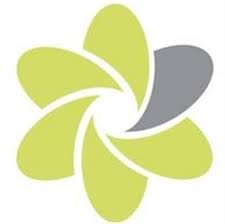 Vom 10.06.2019 bis 14.06.2019Linseneintopf mit PFINGSTMONTAGFERIEN     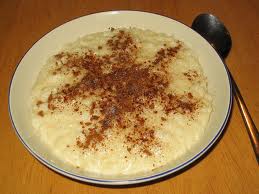 Milchreis mit Zimt und Zucker  18Nachtisch:  Früchte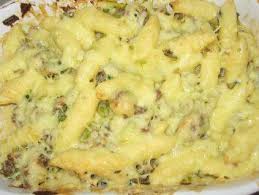 Schupfnudelauflauf mit Hack 12,18Nachtisch: ObstPreis pro. Essen für Schüler       3,00€Preis pro. Essen für Personal     3,50€Wir wünschen guten Appetit!